РЕПУБЛИКА СРБИЈААУТОНОМНА ПОКРАЈИНА ВОЈВОДИНАОПШТИНА БАЧИЗВЕШТАЈ О РЕАЛИЗАЦИЈИ ЛОКАЛНОГ АКЦИОНОГ ПЛАНА ЗАПОШЉАВАЊА ЗА ОПШТИНУ БАЧ01.01.2023. - 31.12.2023. ГОДИНЕБач, децембар 2023. годинeI УВОД Локални акциони план запошљавања за општини Бач за период 2021 – 2023 (ЛАПЗ), представља основни инструмент спровођења активне политике запошљавања на територији општине Бач.Локалним акционим планом запошљавања (ЛАПЗ) дефинсани се циљеви и  - приоритети политике запошљавања и утврђени су програми и мере које се реализују у локалној заједници. Основни циљ акционог плана је одрживо повећање запослености и смањење незапослености.Правни основ за утврђивање ЛАПЗ-а представља члан 41 став 1. Закона о запошљавању и осигурању за случај незапослености („Сл. гласник РС”, бр. 36/2009, 88/2010, 38/2015 и 113/2017) којим је утврђено да надлежни орган локалне самоуправе по прибављеном мишљењу Локалног савета за запошљавање може усвојити локални акциони план запошљавања (ЛАПЗ).ЛАПЗ је у складу са правцем и циљевима Стратегије запошљавања у Републици Србији за период од 2021. до 2026. године, као и циљевима, приоритетима и плановима активности усвојених националних, покрајинских стратегија и развојних докумената.ЛАПЗ се руководи приоритетима и смерницама за одржив и инклузивни привредни раст како би створио могућност за висок ниво запослености, продуктивности, социјалне и територијалне кохезије.ЛАПЗ садржи: Макроекономски оквир за стварање и примену политике запошљавања,Стање и токове на тржишту рада,Циљеве и приоритете политике запошљавања,Програме и мере активне политике запошљавања, Финансијски оквир и изворе финансирања политике запошљавања,Носиоце послова реализације ЛАПЗ-а,Индикаторе успешности реализације програма и мера,Начин доношења и учеснике у изради. Правни и институционални оквир политике запошљавања представљају:Закон о запошљавању и осигурању за случај незапослености,Закон о професионалној рехабилитацији и запошљавању особа са инвалидитетом,Националана стратегија запошљавања за период 2021-2026. године иЗакључак о утврђивању Националног акционог плана запошљавања.Законoм о запошљавању и осигурању за случај незапослености (члан 59) прописано је да се програми и мере активне политике запошљавања финансирају из:Буџета Републике Србије; Средства територијалне аутономије и локалне самоуправе; Поклона, донација, легата, кредита, камата и других средстава у складу са законом; Доприноса за случај нзапослености;Других извора у складу са законом. Утврђена је и могућност (члан 60) да локална самоуправа која локалним акционим планом запошљавања обезбеђује више од половине средстава потребних за суфинансирање одређеног програма или мера активне политике запошљавања, може поднети захтев Министарству за рад, запошљавање, борачка и социјална питања, посредством Националне службе за запошљавање (НЗС), за учешће у суфинансирању предвиђених програма и мера. Истим Законом одређено је да су носиоци послова запошљавања НСЗ и агенције за запошљавање, те је дефинисан њихов положај и надлежност (чланови 7-27). Покрајинском скупштинском одлуком о покрајинској управи, одређено је да је носилац послова запошљавања и спровођења политике запошљавања на територији АП Војводине Покрајински секретаријат за привреду и туризам.У оквиру НСЗ, ради ефикасног обављања послова у АП Војводини образована је Покрајинска служба за запошљавање (ПЗС) која координира рад осам филијала за запошљавање, које су организоване по областима. Национални акциони план запошљавања (НАПЗ) утврђује критеријуме за учешће у суфинансирању програма или мера активне политике запошљавања предвиђених локалним акционим плановима (ЛАПЗ).ЛАПЗ мора бити у сагласности са Националним акционим планом запошљавања (НАПЗ), односно са Покрајинским акционим планом запошљавања (ПАПЗ).У дефинисање и израду ЛАПЗ-а укључени су социјални партнери, као и све релевантне институције и актери.МЕРЕ АКТИВНЕ ПОЛИТИКЕ ЗАПОШЉАВАЊА У 2023Општина Бач, ради постизања циљева утврђених Локалним акционим планом  запошљавања за 2023. годину, спроводила је мере активне политике запошљавања, којима је у периоду од 01.01.2023. до 31.12.2023. године обухватала првенствено лица из категорије теже запошљивих, као и лица која припадају посебно осетљивим категоријама незапослених.1.1 Најмање 85% незапослених лица укључених у мере активне политике запошљавања припада категорији теже запошљивих лица Мере и активности које су реализоване у периоду јануар - децембар 2023. године имају задовољен наведени критеријум. Према показатељима из статистике о реализацији ЛАПЗа, у мере активне политике запошљавања у 2023. години укључено је укупно 54 незапослених, од којих је 46 припадало категорији теже запошљивих лица (85,18%). 1.2 Реализација суфинансирања програма и мера активне политике запошљавања предвиђених Локалним акционим планом запошљавања у сарадњи са НСЗ  У 2023. години, по јавним позивима за суфинансирање програма и мера активне политике запошљавања, предвиђених Локалним акционим планом запошљавања,  реализоване су мере: субвенционисања самозапошљавања, додела субвенција послодавцима за запошљавање незапослених  лица из категорије теже запошљивих и спровођење програма јавних радова. Поред наведеног, Општина Бач је, у периоду од 08. децембра 2022. године до 09. јула 2023. године спроводила пројекат ''Иновативан и одржив приступ тржишту рада за рањиве групе у општини Бач'' који је реализован у оквиру пројекта ''Подршка Министарству за рад, запошљавање, борачка и социјална питања у пилотирању иновативних решења за запошљавање''. Техничку и финансијску подршку спровођењу овог пројекта пружао је глобални Програм „Миграције за развој IIIˮ који реализује Deutsche Gesellschaft für Internationale Zusammenarbeit (ГИЗ), а финансира немачко Савезно министарство за економску сарадњу и развој. У оквиру овог пројекта реализоване су мере подршке за набавку опреме за отпочињање сопственог посла, менторска подршка за предузетнике, обуке за припрему бизнис плана, обуке у области маркетинга и субвенционисање трошкова рачуноводствених услуга за локалне предузетнике.  Кроз  програме и мере подршке Општина Бач је заједно са НСЗ, Министарством за рад, запошљавање, борачка и социјална питања и ГИЗ-ом пласирала укупно 19.957.305,49 динара и 68.040,00 еура, и то: за меру субвенције за самозапошљавање 2.400.000,00 динара,  за меру субвенција послодавцима за запошљавање незапослених  лица из категорије теже запошљивих 2.700.000,00 динара, за меру спровођења јавних радова 3.799.515,00 динара, за меру набавке нове опреме за самозапошљавање лица која припадају категорији теже запошљивих (ГИЗ) 1.917.110,49 динара, за меру обуке и менторска подршка за незапослена лица и предузетнике/послодавце (ГИЗ) 1.028.000,00 динара, за меру субвенционисање трошкова рачуноводствених услуга локалних предузетника 152.000,00 динара. Такође, Општина Бач је 14.06.2023. године порписала Уговор о сарадњи са немачком организацијом HELP за спровођење пројекта ''''Помоћ при запошљавању и самозапошљавању угрожених група''. Укупна средства која су опредељена за овај пројекат износе 68.040,00 еура (cca. 7.960.680,00 динара), а заједнички га финансирају Општина Бач и организација HELP. 1.2.1 Субвенције за самозапошљавањеСубвенција за самозапошљавање намењена је незапосленима који се воде на евиденцији Националне службе за запошљавање, Испостава Бач (у даљем тексту: Национална служба) и имају завршену обуку за развој предузетништва. Субвенција за самозапошљавање додељивана се у једнократном износу од 300.000,00 динара, ради оснивања радње, задруге или другог облика предузетништва, као и оснивања привредног друштва, уколико оснивач заснива у њему радни однос. Корисници који су остварили право на субвенцију за самозапошљавање у обавези је да обаваља регистровану делатност и по том основу измирује доприносе за обавезно социјално осигурање најмање 12 месеци, почев од дана отпочињања обављања делатности. Кроз ову меру је пласирано укупно 2.400.000,00 динара, а извори финансирања су били буџет Општине Бач и НСЗ. Кроз ову меру запослено је укупно 8 лица, односно регистровано је 8 предузетничких радњи. Табела 1: Списак одобрених субвенција за самозапошљавање – ЛАПЗ Бач 20231.2.2 Субвенције послодавцима за запошљавање незапослених лица Субвенција за запошљавање незапослених лица из категорије теже запошљивих на новим радним местима одобравана су послодавцима који припадају приватном сектору на територији општине Бач, у једнократном износу, ради запошљавања незапослених који се воде на евиденцији Националне службе за запошљавање  Испостава Бач. Висина субвенције је одређена степеном развијености јединице локалне самоуправе (У складу са важећом Уредбом Владе РС, општина Бач припада трећој групи по развијености) према месту рада лица, а у складу са важећом уредбом Владе Републике Србије, и износила је 225.000,00 динара. Кроз ову меру је пласирано укупно 2.700.000,00 динара, а извори финансирања су били буџет Општине Бач и НСЗ. Кроз ову меру запослено је укупно 12 лица, односно 10 послодавца је добила средства за запошљавање лица из категорије теже запошљивих.Табела 2: Списак одобрених субвенција послодавцима за запошљавање – ЛАПЗ Бач 20231.2.3 Спровођење програма Јавних радоваПрограм јавних радова био је намењен радном ангажовању првенствено теже запошљивих незапослених лица и незапослених у стању социјалне потребе са територије општине Бач, ради очувања и унапређења радних способности незапослених, као и ради остваривања одређеног друштвеног интереса. Јавни рад су спроводили послодаваци - извођачи јавног рада, којег је одабрала Национална служба за запошљавање на основу јавног конкурса. Јавни радови у 2023. години су се организовали на подручју општине Бач, која према степену развијености утврђеним у складу са посебним прописом Владе Републике Србије припада трећој групи развијености јединица локалних самоуправа ( у распону од 60% до 80% републичког просека) .Кроз ову меру је пласирано укупно 3.799.515,00 динара, а извори финансирања су били буџет Општине Бач и НСЗ. Кроз ову меру радно је ангажовано укупно 25 лица, односно 5 послодавца/организатора јавног рада су добили средства за реализацију програма јавних радова у трајању од по 4 месеца.Табела 3: Списак одобрених пријава са спровођење Јавног рада – ЛАПЗ Бач 20231.2.4. Набавка нове нове опреме за самозапошљавање (Пројекат ГИЗ)Општина Бач је спроводила пројекат ''Иновативан и одржив приступ тржишту рада рањивих група у општини Бач'' у оквиру пројекта ''Подршка Министарству за рад, запошљавање, борачка и социјална питања у пилотирању иновативних решења за запошљавање''. Техничку и финансијску подршку спровођењу овог пројекта пружа глобални Програм „Миграције за развој IIIˮ који реализује Deutsche Gesellschaft für Internationale Zusammenarbeit (ГИЗ), а финансира немачко Савезно министарство за економску сарадњу и развој.Пројектом ''Иновативан и одржив приступ тржишту рада рањивих група у општини Бач'' је планирана реализација активности које имају за циљ обезбеђивање одрживих решења за самозапошљавање незапослених лица која припадају категорији теже запошљивих, као и имплементацију мера подршке већ основаним предузетницима кроз пружање консултантских услуга у области маркетинга, рачуноводства и менторске услуге.Кроз наведену меру додељена нова опрема незапосленим лицима која припадају категорији теже запошљивих у циљу отварања сопствене предузетничке радње. Укупно је одобрено 9 пакета подршке, чија је укупна вредност износила 1.917.110,49  динара. Кроз ову меру је субвенционисано 9 незапослених лица који су отворили/регистровали 9 предузетничких радњи и на тај начин се самозапослили.Табела 4: Списак одобрених пакета нове опреме за самозапошљвање – ЛАПЗ Бач 2023 (ГИЗ пројекат)1.2.5 Обуке за самозапошљавање, маркетинг и менторска подршка (пројекат ГИЗ)Пројектом ''Иновативан и одржив приступ тржишту рада рањивих група у општини Бач'' реализоване су активности које су имале за циљ подршку већ основаним предузетницима кроз пружање консултантских услуга у области маркетинга, рачуноводства и менторске услуге, али и подршка незапосленим лицима за обуку у припреми бизнис плана.Мера је подразумевала имплементацију специјализованих обука на тему реализације пословне идеје, извора финансирања, вођења сопственог бизниса и обавеза из радног односа и слично (обуке за припрему бизнис плана). Овом мером је било обухваћено 20 корисника који припадају категорији теже запошљивих лица. Такође, кроз меру менторске подршке обухваћени су послодаци/већ постојећи предузетници из општине Бач, укупно њих 18. Менторску подршку, као и обуку за припрему бизнис плана спроводила је консултантска кућа ''Spescom consulting’’ из Новог Сада. Такође, у оквиру пројекта је спроведена и обука за постојеће предузетнике из општине Бач, који су ново основани или послују минимум 2 године. Обука за област маркетинга је пружена за укупно 18 предузетника из општине Бач. Обуку за област маркетинга спроводила је консултанстка кућа Смарт Ипард из Новог Сада. Као трећа мера у оквиру пројекта било је субвенционисање трошкова рачуноводствених услуга предузетника из општине Бач, и то за њих 10 укупно у трајању од 2 месеца за сваког предузетника. 1.2.6 Помоћ при запошљавању и самозапошљавању угрожених група (пројекат ХЕЛП)Општина Бач је 14.06.2023. године потписала Уговор о сарадњи са немачком организацијом HELP за реализацију пројекта ''Помоћ при запошљавању и самозапошљавању угрожених група'', који финансира Шведска Влада преко Шведске агенције за међународни развој и сарадњу (SIDA). Пројекат се реализује у периоду од јуна 2023 године до јула 2025. године. У току 2023. године подржано је 10 послодаваца из општине Бач за запошљвање 14 незапослених лица у оквиру мере радних пракси „On-the-job training“, на период од 6 месеци. У наредном периоду (у току 2024. године) пројекат ће бити настављен кроз додатну подршку послодавцима (који су задржали раднике са радне праксе) која ће се огледати у додели субвенција за набавку нове опреме. Укупна средства која су опредељена за овај пројекат износе 68.040,00 еура од чега је учешће Општине Бач 20.412,00 еура, организације HELP 47.628,00 еура. Табела 5: Списак послодаваца којима је одобрена радна пракса за незапослена лица – ЛАПЗ Бач 2023 (HELP пројекат)1.3 Најмање 75 послодаваца непосредно информисано о услугама и мерамаУ периоду јануар - децембар 2023. године, реализовано је 75 посета послодавцима и посета посладаваца Канцеларији за ЛЕР општине Бач. Највећи број контаката остварен је у вези са темом јавних позива/конкурса за нова запошљавања, информисања послодаваца о потребној документацији, о локалним мерама активне политике запошљавања уз финансирање по јавним позивима, као и информисања послодаваца о програмима које Општина Бач спроводи у сарадњи са другим партнерима. ОПШТИНА БАЧКанцеларија за ЛЕРНикола БањацОДЕЉЕЊЕ ЗА ПРИВРЕДУ, ПОЉОПРИВРЕДУИ ЕКОНОМСКИ РАЗВОЈЈелена Ковачевић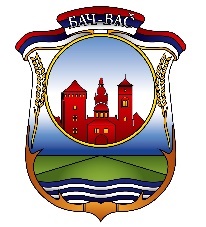 Ред.бр.Број ОдлукеНазив подносиоца захтеваБрој запослених лицаДодељен износ1.0401-10161-897/2023Драгана Смајловић1300.000,002.0401-10161-896/2023Биљана Симеуновић1300.000,003.0401-10161-889/2023Ана Липтак1300.000,004.0401-10161-890/2023Власта Частван1300.000,005.0401-10161-891/2023Стево Шолић1300.000,006.0401-10161-899/2023Милана Тубић1300.000,007.0401-10161-813/2023Мирослав Кондић1300.000,008.0401-10161-821/2023Аладин Сенад1300.000,002.400.000,00Ред.бр.Број ОдлукеНазив подносиоца захтеваБрој запослених лицаДодељен износ1.0401-10161-246/2023Михал Стрехарски пр грађевинска радња Бауен плус Селенча1225.000,002.0401-10161-197/2023СЗТР Латиновић Јован Латиновић предузетник Бач1225.000,003.0401-10161-195/2023Друштво за производњу, трговину и услуге Оскар продукт доо Бач1225.000,004.0401-10161-234/2023Наташа Хрњчар пр цвећара Етно Бела плус Селенча2450.000,005.0401-10161-235/2023Зузана Пецник пр Агенција за консалтинг Линк консалтинг Селенча1225.000,006.0401-10161-240/2023Предузеће за производњу, трговину и услуге МИК Алекси доо Селенча1225.000,007.0401-10161-245/2023Ауто сервис Голф 2 Бач1225.000,008.0401-10161-248/2023Александар Вучинић пр Вучинић градња Селенча1225.000,009.0401-10161-249/2023Стеван Носал постављање водоводних и канализационих система СЗР Носал Селенча2450.000,0010.0401-10161-250/2023Вера Веселиновић пр трговинско угоститељска радња Queen Плавна1225.000,002.700.000,00Ред.бр.Назив организатора јавног радаНазив јавног радаБрој ангажованих лицаДодељен износ1.Месна заједница ПлавнаНаше село ће бити још лепше5759.903,002.Месна заједница БачУређење и одржавање животне средине у МЗ Бач5759.903,003.Месна заједница БођаниОчистимо Бођане5759.903,004.Месна заједница СеленчаСеленча – здрава средина5759.903,005.Месна заједница Бачко Ново СелоБНС – моје село5759.903,003.799.515,00Ред.бр.Име и презиме подносиоца захтеваНазив предузетничке радњеделатностВредност набављене и додељене опреме1.Кристина КрајчикКристина Крајчик пр фризерски салон Студио Крис БачФризерски салон204.911,952.Марија ГрежакМарија Грежак пр угоститељска радња Три ужитка 23, Вајскаугоститељство213.280,003.Милана МирковићМилана Мирковић пр Козметички салон Pinky Blush БачКозметички салон238.000,004.Милорад НиколићМилорад Николић пр производња погребне опреме Мићко 2023 БачПроизводња погребне опреме200.783,945.Патрик ПрокопецПатрик Прокопец Предузетник производња месних прерађевина СеленчаПроизводња месних прерађевина243.600,006.Павел МандачПавел Мандач пр молерско фарбарски радови Молер Мандач СеленчаМолерска радња189.000,007.Ранка СавићРанка Савић пр фризерски салон Леонардо 2023 БачФризерски салон208.247,938.Весна ВукотаВесна Вукота пр административне услуге Уна Лаборо БачКанцеларијско-административне услуге233.370,009.Влатко АлексиВлатко Алекси предузетник постављање подних и зидних облога СеленчаКерамичарска радња184.916,671.916.110,49Ред.бр.Назив послодавцаДелатностБрој ангажованих лицаИзнос субвенције1.Небојша Алавања пр, Пекара Шоне, БођаниПроизводња хлеба и пецива26.720,00 еура2.Бојан Влајић пр електричарска радња VV Електро Бачелектроинсталатер13.360,00 еура3.Бранкица Тарић пр електроинсталатерска радња Електро-Таре БачЕлектричарска радња26.720,00 еура4.Стеван Носал пр постављање водоводних и климатизационих система СЗР Носал СеленчаВодоинсталатерска радња26.720,00 еура5.Златно Буренце 186 угоститељска радња угоститељстви13.360,006.Александар Вучинић пр грађевинска радња Вучинић градња Селенчаграђевинарство13.360,007.Зузана Пецник пр Агенција за консалтинг Линк консалтинг СеленчаАдминистративне услуге13.360,008.Наташа Хрњчар пр цвећара Етно Белла Селенчацвећара26.720,009.Ана Прокопец пр, самостална занатска радња Ана, СеленчаКројачка радња13.360,0010.Наталија Беређи пр производња остале одеће Наташа ОбровацКројачка радња13.360,0047.040,00